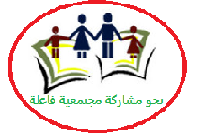 مسابقة نحو مشاركة مجتمعية فاعلة في ظل جائحة كورونابهدف تعزيز المشاركة المجتمعية في ظل جائحة كورونا، وتحقيقًا للهدف الاستراتيجي المتضمن زيادة مشاركة الأهل في عملية تعلم أبنائهم عن طريق زيادة نسبة المدارس التي تفعل مجالس أولياء الأمور والمعلمين، ونشر ثقافة التعاون والعمل في المدرسة والمجتمع المحلي، وتبادل قصص النجاح والاحتفاء بها، نطلق مسابقة نحو مشاركة مجتمعية فاعلة على مستوى المملكة للعام الدراسي 2020/2021 في دورتها الأولى.تعليمات المسابقة:تسمى المسابقة لهذا العام ( نحو مشاركة مجتمعية فاعلة في ظل جائحة كورونا).تشكيل لجنة عليا برئاسة الأمين العام للشؤون التعليمية، من إدارة الإشراف والتدريب التربوي، وإدارة التعليم، ووحدة جودة التعليم والمساءلة.تشارك جميع مديريات التربية والتعليم على مستوى المملكة  بالمسابقة.تشكيل لجنة فنية على مستوى المديرية لترشيح أفضل الأعمال تمهيدا لرفعها لقسم تطوير المدرسة والمديرية/ إدارة الإشراف والتدريب التربوي.تشكيل لجنة فنية من فريق المشاركة المجتمعية على مستوى الوزارة لتقييم جميع المشاركات وتحديد الفائز منها.مجالات المسابقة ( أفضل إنجاز واحد لكل مجال من المجالات التالية ):مشاركة الأهل. الخطة التطويرية ( مجال المدرسة والمجتمع ).مجالس أولياء الأمور والمعلمين.برنامج تشجيع القراءة.7- تنظم المشاركات سواء كانت عن بُعد أو وجاهية في المجالات الأربعة بشكل منفصل عن بعضها من خلال كتابة مخطط تفصيلي لكل مشاركة بما لا يزيد عن خمس صفحات يوضح كل من: الرؤية والرسالة والهدف للعمل، والفئة المستهدفة، مسؤولية التنفيذ، مراحل التنفيذ والتقييم، أثرها على العملية التعليمية، وتوثيقها بمقطع فيديو لا تزيد مدته عن خمسة عشر دقيقة، وإرسال المشاركات النهائية الكترونيًا إلى قسم تطوير المدرسة والمديرية عبر الإيميل ( sdi.moe1.gmail.com).8- معايير التقييم على مستوى الوزارة تتضمن عشرة معايير، تنظم في سلم تقدير لفظي ضمن مستويات.التنظيم.الأفكار الإبداعية. الإنجازات ترجمة لأنشطة متضمنه في الخطة التطويرية. نسبة مشاركة  الفئة المستهدفة. مدى استفادة المجتمع المحلي. أثر المشاركة المجتمعية عن بُعد على العملية التعليمية. العمل ضمن روح الفريق وتوزيع المهام. آلية تنفيذ الفعاليات وتوثيقها.توظيف خارطة المصادر. توظيف التكنولوجيا ووسائل الإتصالات.أحكام عامة لا يجوز أن تشترك المديرية بأكثر من إنجاز عن كل مجال من مجالات المشاركة المجتمعية، وفي حال إرسال أكثر من مشاركة لنفس المجال الواحد يتم استبعاد هذه المشاركات جميعها.يجوز أن تشترك المديرية بمجال واحد من مجالات المسابقة أو جميعها.قد تفوز المديرية الواحدة بأكثر من مجال من مجالات المشاركة المجتمعية .الإلتزام بموعد إرسال المشاركات المحدد في الكتاب الرسمي، اذ لا تقبل اية مشاركات بعد التاريح المحدد.تحدد المديريات الفائزة على مستوى الأقاليم الثلاث (الوسط، الشمال،الجنوب) وبمعدل (12) جائزة، حيث تمنح (4) جوائز لكل إقليم لأفضل أربع مشاركات من المجالات الأربعة).يتم التكريم برعاية معالي وزير التربية والتعليم أو من ينوب عنه في حفل عام يتم تنسيقه من قبل اللجنة المنظمة.إعداد: منسق المشاركة المجتمعية                                                            ختام السواريس